		Welcome to the Swahili CoastGet these items and enjoy them!! SilksAxesKnivesWheatRiceGlass                                             PorcelainGoldAnimal skinsElephant tusksRhino hornAmbergris Fruit SaltFind all these Items/necessities there today!!!!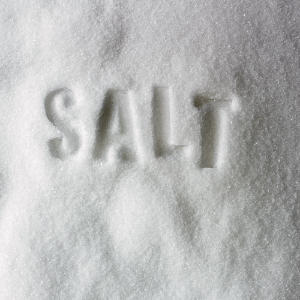 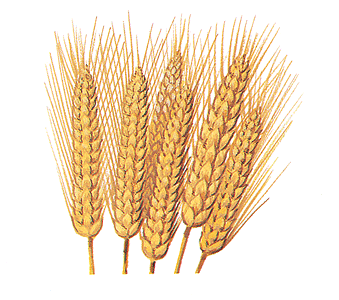 There are amazing geographical features!RiversStreamsJunglesThe Sea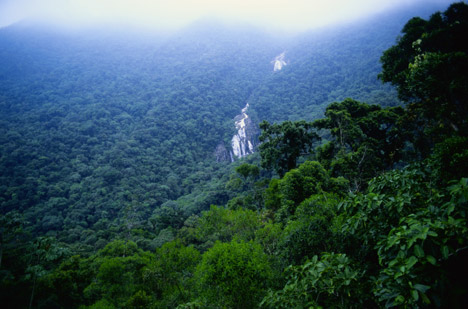 The town’s people are friendly and are willing to help you any minute!There are many tribes of which they came from:the Rabai,the Ribethe Giriamathe Daruma,the Chongi,the Digo,the Jibana,the KaumaKambe